CIRCONSCRIPTION DE SAINT FONS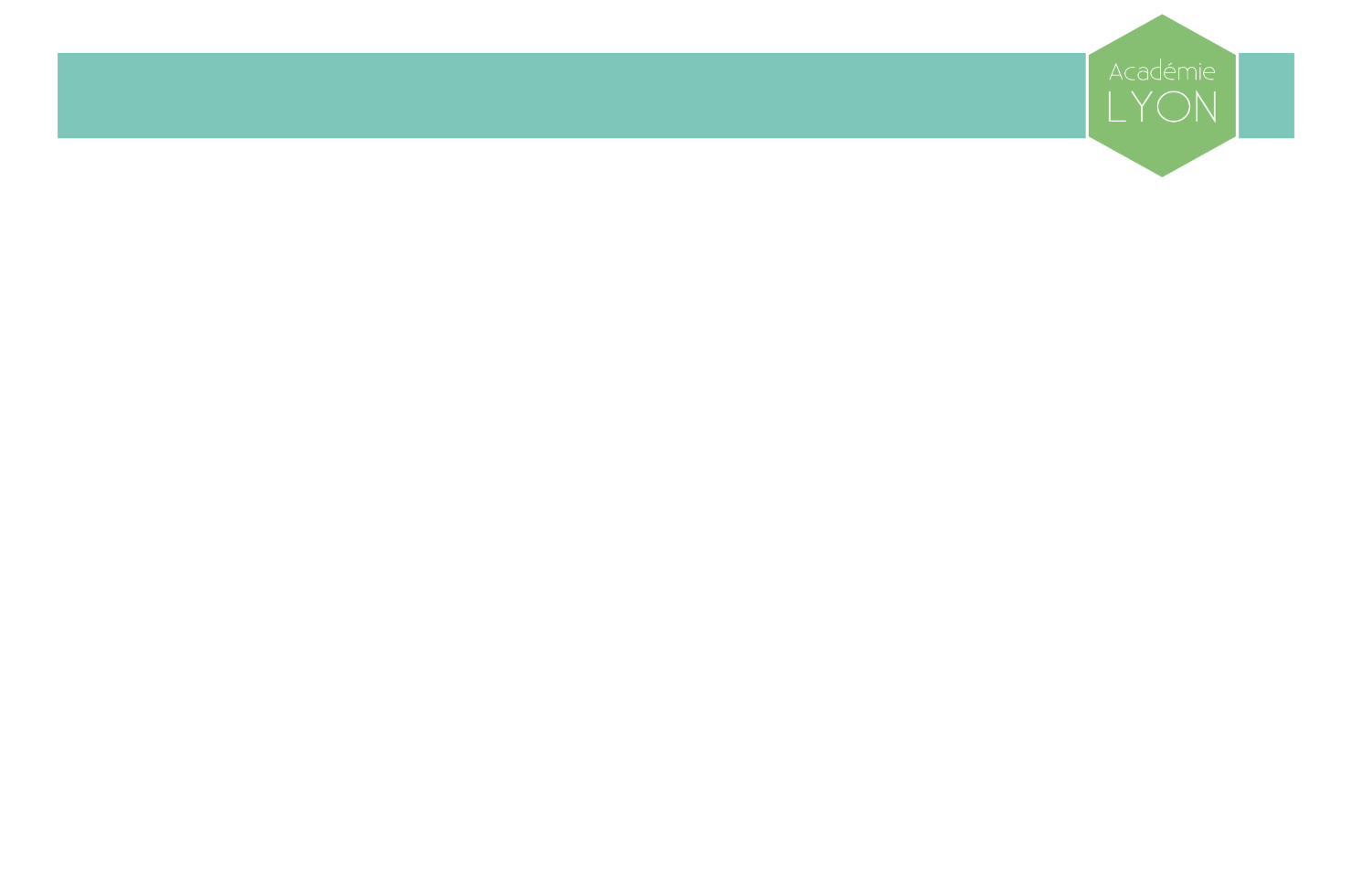 3, Allée du Merle Rouge Immeuble Ecran69190 SAINT-FONSTéléphone : 04 72 89 11 89Télécopie : 04 72 89 11 90Courriel : Ce.0693019g@ac-lyon.frLe retour des élèves en classe est un moment privilégié pour les écouter et faire un bilan de la situation de chacun pour mieux définir le parcours individuel. Afin d’éviter que les difficultés non surmontées, au cours de cette année si particulière, ne s’ancrent durablement, des évaluations diagnostiques sont proposées aux enseignants suite aux questionnements portés à la connaissance de l’équipe de circonscription. Ces évaluations diagnostiques s’ancrent dans la détermination des attendus prioritaires, ciblés par l’équipe de circonscription, dans les programmes pour chaque année de cycle et visent à accompagner les enseignants dans la priorisation des compétences à travailler, le repérage des acquis des élèves et ainsi identifier très rapidement les progrès accomplis et ceux qui restent à accomplir, après cette longue période de confinement.L’équipe de formateurs engagés dans ce travail reste à votre écoute et je les remercie vivement pour le travail fourni ainsi que tous les enseignants qui de près ou de loin ont apporté leur contribution.Catherine GERVAISNB : En complément, pour accompagner les professeurs dans cette démarche, le ministère met à leur disposition un ensemble de fiches "objectifs pédagogiques prioritaires" et des exercices de bilan pour chaque niveau de la maternelle à la classe de 3e. Les formateurs engagésEvaluations diagnostiques mathématiques CE2Mai juin 2020 Calcul :1. Calcule ces opérations en ligne:2 + 7 =          	8 + 9 = 		3 X 5 =		2 X __ = 16	      4 X 10 =52-10 = 		46-23 = 		156+13 = 			506 + 127 = La moitié de 18 : 			le double de 7 :2. Choisis l’opération qui convient pour résoudre chaque problème. ①  J’ai 3 sachets de 8 images. Combien ai-je d’images en tout ? ❑ 8 x 3  	❑ 8 + 3 	❑ 8 – 3②  Pierre a 8 billes, Léa en a 12. Combien Léa a-t-elle de billes en plus ? ❑ 12 x 8  	❑ 12 + 8	❑ 12 - 8③  Hier j’avais des bonbons mais j’en ai mangé 2. Il m’en reste 5. Combien en avais-je hier ? ❑ 5 + 2 	❑ 5 – 2 	❑ 5 x 2 Pose les opérations et calcule-les : Pour la multiplication, tu peux utiliser ton aide pour te souvenir des tables.337 + 1 285	+ 148						364 x 3 153 - 21 							361 - 223 Numération : 1. Dictée de nombres : 1 104		1 075		2 305 		6 000		1093…………………………………………………………………………………………………………………………………….2. Ranger les nombres suivants du plus petit au plus grand :boutdegomme.eklablog.com8 315	 - 	3 815 	- 	895	 -	 3 085 	- 	3818	 ……………………………………………………………………………………………………………………………………………………..Décompose les nombres suivants comme l’exemple ci-dessous :Exemple : 325 = 300 + 20 + 5 = (3 x 100) + (2 x 10) + 5 3 106 =			4 032 =	1 265 =	Recompose le nombre suivant : (4 x 1 000) + (2 x 100) + (4 x 10)   = ______________________Résolution de problème :Lis les problèmes suivants et résous-les. Tu peux t’aider d’un schéma.Pour livrer des masques, un camion doit parcourir 450 km entre l’aéroport de Roissy et Lyon ; puis 12 km entre Lyon et St Fons. Combien de kilomètres le camion doit-il parcourir pour livrer les masques de l’aéroport à St Fons ?La maîtresse a commandé un lot de 12 cahiers verts et rouges. Il y a 8 cahiers rouges. Combien y a-t-il de cahiers verts ? Lila achète cinq paquets de gâteaux. Dans chaque paquet, il y a douze gâteaux. Combien de gâteaux a-t-elle en tout ?Idris a 36 bonbons. Il les distribue de manière équitable à ses 4 copines.Combien chaque copine aura de bonbons ?MaternelleFahima MELIZI Claire GENECHESICycle 2David HERAUD Sophie MARUT Geneviève LAGAINCycle 3Alain DARAN Lionel BOSSY Cécile CHOVETCompétence : connaître les faits numériquesNAECAACompétence : calculer en posant des additions, multiplications et soustractionsNAECAAA .Compétence : Écrire, lire et ordonner des nombres.NAECAAB. Compétence : décomposer et composer un nombre.NAECAACompétence : Résoudre des problèmes du champ additif, multiplicatif, de partage et de groupement.NAECAA